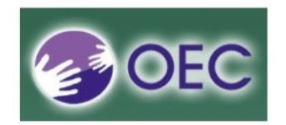 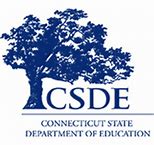 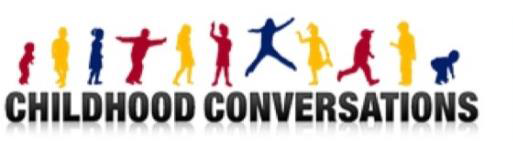 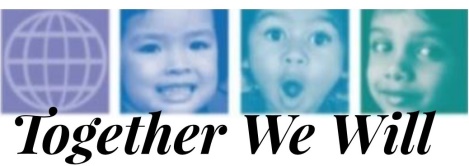 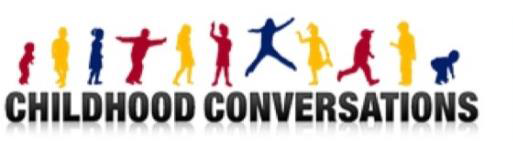 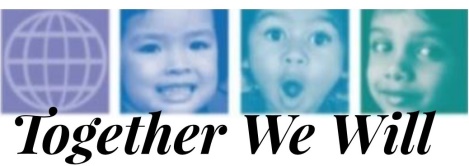 Connecticut After School Network, Connecticut Office of Early Childhood, Connecticut State Department of Education, Town of Windsor, Connecticut Early Childhood Alliance, Connecticut Parent Advocacy Center, The Village for Families & Children, Connecticut Children’s Collective, Connecticut Parents as Teachers, University of Hartford, The SEEDS Network, LLC, CT Council of Family Service Agencies, Connecticut Children’s AlliancePresents:Together We Will…Explore the Landscape of Equity and Bias through the Lens of Social-Emotional LearningFriday, April 3, 2020Hartford-Windsor MarriottRequest for ProposalsProposals deadline Friday, November 29, 2019 
We are seeking presenters for our 2020 annual conference.  The Conference planners are accepting proposals for workshops for the one-day conference which offers parents and professionals throughout Connecticut and the regional area the opportunity to learn from local and nationally renowned speakers. This RFP is to identify speakers that provide opportunities for participants to learn about relevant and timely topics related to Equity and Bias in the context of Social-Emotional Learning (SEL).Please be creative and descriptive in your submission.Proposal Review Process:Proposals will be reviewed by the Conference Committee.  Once a proposal has been approved, a letter of acceptance will be e-mailed to the lead presenter.  Extra points will be given to proposals that provide tools for practitioners and families to use and for proposals that adhere to adult learning principles (Proposals that are intended to sell products will not be accepted).Audiovisual Equipment:AV equipment is the responsibility of the presenter.  Stipend:$100 per workshop and waiver of conference registration fees.  Presenters may also request a vendor table at no charge.   REQUEST FOR PROPOSAL APPLICATION FORM (PAGE 1 OF 2)Explore the Landscape of Equity and Bias through the Lens of Social-Emotional LearningFriday, April 3, 2020Hartford-Windsor MarriottPlease include this form as your submission.  Submissions must be postmarked or emailed by 
November 29, 2019.   (Please complete both pages of the application, attach bio and supplemental information as needed).Please note primary communication with presenters will be done via emailPresenter Information:  Primary presenterName:       Telephone (Work): Please include area code      or
Telephone (Cell):  Please include area code      
Position/Role:      Organization:       Mailing Address:      Email:      Second Presenter (if applicable):Name:       Telephone (Work): Please include area code      or
Telephone (Cell):  Please include area code      
Position/Role:      Organization:       Mailing Address:      Email:      REQUEST FOR PROPOSAL APPLICATION FORM (PAGE 2 OF 2)Presentation Title: Presentation Description: (as you would like to see it appear in the brochure)Presentation Topic Strand:  (Check all that apply): SEL and the connection to Equity and Bias Family Engagement: addressing Equity and Bias through an SEL lens A History of Equity & Bias in (Early) Education   Community Collaborations to address Equity and bias Parent Education and Advocacy in Regard to Equity and Bias Equity and Bias in Early Childhood Education Suspension and Expulsion through the lens of Equity and Bias Support and Considerations for Children with Special Needs or Disabilities (B-3)  Strategies for Meaningful Inclusion of Young Children with Special Needs (B –Grade 3) Grade Level Reading (Summer Learning, Chronic Absenteeism, School Readiness) Trauma/Mental Health through the lens of Equity and Bias Administrators and Teachers in the work of Equity and Bias Social Justice, Equity, and BiasPresentation Length and Format:We are looking for 90 minute breakout sessions.  We encourage presentations that include a combination of lecture, interactive/audience participation, hands on activities, questions and answers and group discussionFORMAT (check all that apply):       Lecture	      Whole-group discussion        Small-group discussion                  Interactive (hands-on activity or audience participation in whole group activity)Target Audience: Please be very specific regarding who the target audience is for your presentation.  AUDIENCE (check all that apply):
 Parents   Parenting Educators    Early Childhood Teachers/Caregivers     Elementary teachers grade K-3    Early Childhood Administrators      Mental Health Providers       After-school Professionals                                   Early Intervention Provider (Part C, Birth to Three) 	    Preschool Special Education Provider (619)                                  
Addresses the following groups:         Infants      Toddlers       Preschool       Children 5-9      Tweens Infants, toddlers, and children with special needs and/or disabilitiesSubmission Instructions:Email your proposal NO LATER THAN November 29, 2019 to mwhalen@ctafterschoolnetwork.org